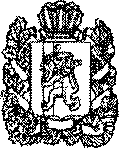                                          АДМИНИСТРАЦИЯ ПОСЕЛКА                                                   НИЖНИЙ ИНГАШ                                       НИЖНЕИНГАШСКОГО РАЙОНА                                             КРАСНОЯРСКОГО КРАЯ                                                 ПОСТАНОВЛЕНИЕ  15.06.2015 г.                       п.гт. Нижний Ингаш                                  №137О внесении изменений в приложение № 2 к постановлению Администрации поселка Нижний Ингаш от 11.10.2012 №326 «Об утверждении положения о комиссии по соблюдению требований к служебному поведению муниципальных служащих и урегулированию конфликта интересов в Администрации поселка Нижний Ингаш»В связи с выбытием из состава комиссии Лобановой Е.В.- главного специалиста администрации поселка Нижний Ингаш и необходимостью введения в состав комиссии новых членовПОСТАНОВЛЯЮ:Ввести в состав комиссии Шаньгину Н.В.- главного специалиста администрации поселка Нижний Ингаш .Возложить на Шаньгину Н.В.- главного специалиста администрации поселка Нижний Ингаш обязанность секретаря данной комиссии. Контроль за исполнением данного постановления возложить на председателя комиссии по соблюдению требований к служебному поведению муниципальных служащих и урегулированию конфликта интересов в Администрации поселка Нижний Ингаш Миллера А.А.Настоящее постановление вступает в силу со дня его официального опубликования.И.О.Главы поселка       Нижний Ингаш                                            Н.Ф.Смольский